SUMMER NEWSLETTER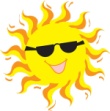 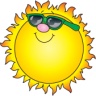 WEST  NILE VIRUS – The Illinois Department of Health has tested positive for the West Nile Virus that is spread by mosquitoes.  This can be a fatal disease.  Municipalities have been requested to take all precautions.  We are, therefore, asking that everyone look around and make sure there are no areas of standing water.  Areas might include anything that can hold water, stagnant ponds, defunct swimming pools or even items outside that cannot drain water.  Weeds are also a contributor to the reproduction of mosquitoes.  Thank you for your cooperation.MOWING- The Village Board is requesting that when mowing, you always blow your grass back into your yard.  Grass on the street ruins the surface and is the start of street deterioration.  Not only is there a city ordinance against throwing grass into the street, there is a state regulation as well.YARD WASTE RECEPTACLE – It appears to be time to remind everyone, once again, the sewer plant burn pile is for yard waste only!  Any item that is not yard waste should not be put on the pile.  Please abide by this request.VOLUNTEERS FOR FIRE DEPARTMENT – The Woodson Fire Protection District is seeking new volunteers.  If you have an interest in becoming a volunteer firefighter, please call Fire Chief Dave Banks at 217-673-3004 or Jon Freeman at 217-473-4242.SPEED LIMITS – School is back in session!  Please remember that the speed limit on all city streets is 20 mph.  It is 30 mph on Main Street and Commercial Street.A very HUGE “Thank you” to Amanda Fox for creating and hosting the Free Summer Library at Village Hall.  Many children from all areas enjoyed the library!